$69,000HUBER - RUEB510 EAST BANGOR STSELBY – OVERHOLSER ADDN, LOTS 5 & 6, BLOCK 5RECORD #4570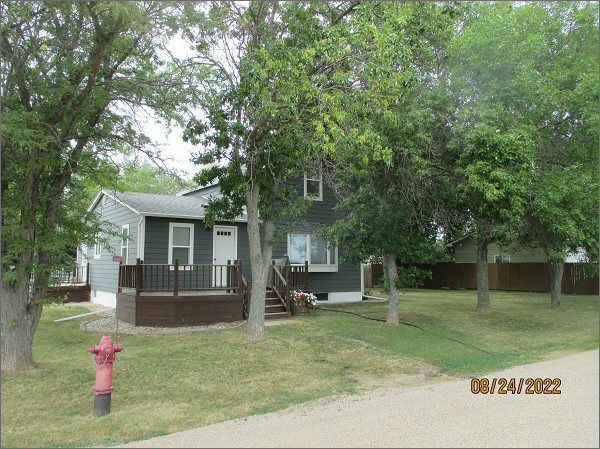 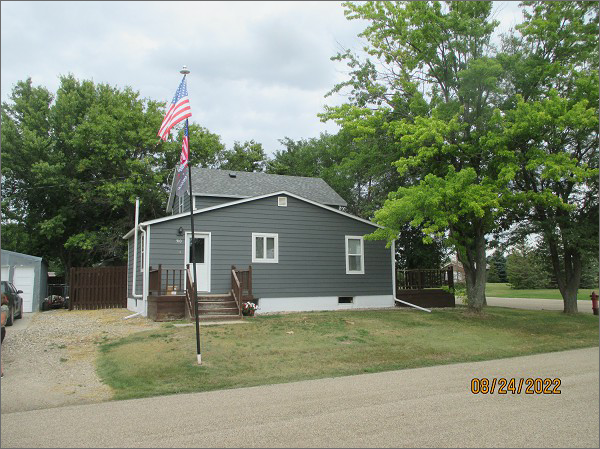 LOT SIZE: 100’ X 140’YEAR BUILT: 1910                               TYPE: SINGLE FAMILYQUALITY: FAIRCONDITION: BADLY WORNGROUND FLOOR AREA: 846 SQFTBASEMENT: 846 SQFTBEDROOMS: 3. BATHS: 2FIXTURES: 6                 GARAGE – DETACHED: 720 SQFTSOLD ON 11/2/21 FOR $69,000SOLD ON 12/15/16 FOR $60,000ASSESSED IN 2021 & 2022 AT $55,830ASSESSED IN 2017 AT $52,360